         ARTRIDERS JÄRJESTÄÄ           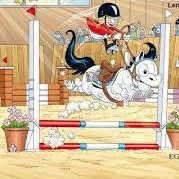 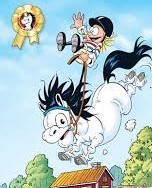 HYVÄN MIELEN VAPPUHYPPELYTELI ESTERATAHARJOITUKSENLAUANTAINA 30.4.2022 KLo 12Valitse itsellesi yltiöpäisen haastava tai naurettavan lälly estekorkeus:Jalat maassa pää pilvissä, puomi/ristikkoluokkaTaivas ei oo rajana, 50-60 cmKohti ääretöntä ja sen ylitse, 70-80 cmSeuran jäsenenä pääset osallistumaan tähän riemuun puoli-ilmaiseksi eli 10e :lla, oletuksena, että osallistut hilpein mielin myös radan rakentamiseen, purkuun tai muuhun talkootyöhön.          Mikäli pelkäät hyvin lakattujen kynsiesi puolesta, niin voit toki valita maksavasi työnilon menetyksestä 5e ekstraa eli 15e. Seuran ulkopuolisilta osallistumismaksu on. Mikäli et ole mainion seuramme jäsen, joudut pulittamaan tästä ilosta 20e.Ilmoittaudu Sannalle whatsapp tai tekstari 050 369 9294 (nimi, luokka ja osallistutko talkoohommiin)  ja maksa seuran tilille FI91 5069 0120 0267 91 osallistumismaksu  ke 27.4 mennessä.  Jos haluat osallistua Tortolan luottopollella, niin sovi siitä Sannan kanssa ja maksa heppavuokra tallin tilille.Tarkempi aikataulu ilmoitetaan torstaina 28.4, samoin ne hilpeän hauskat talkoohommat.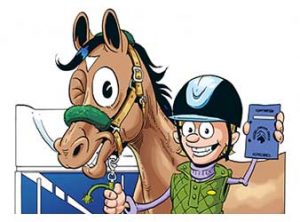 